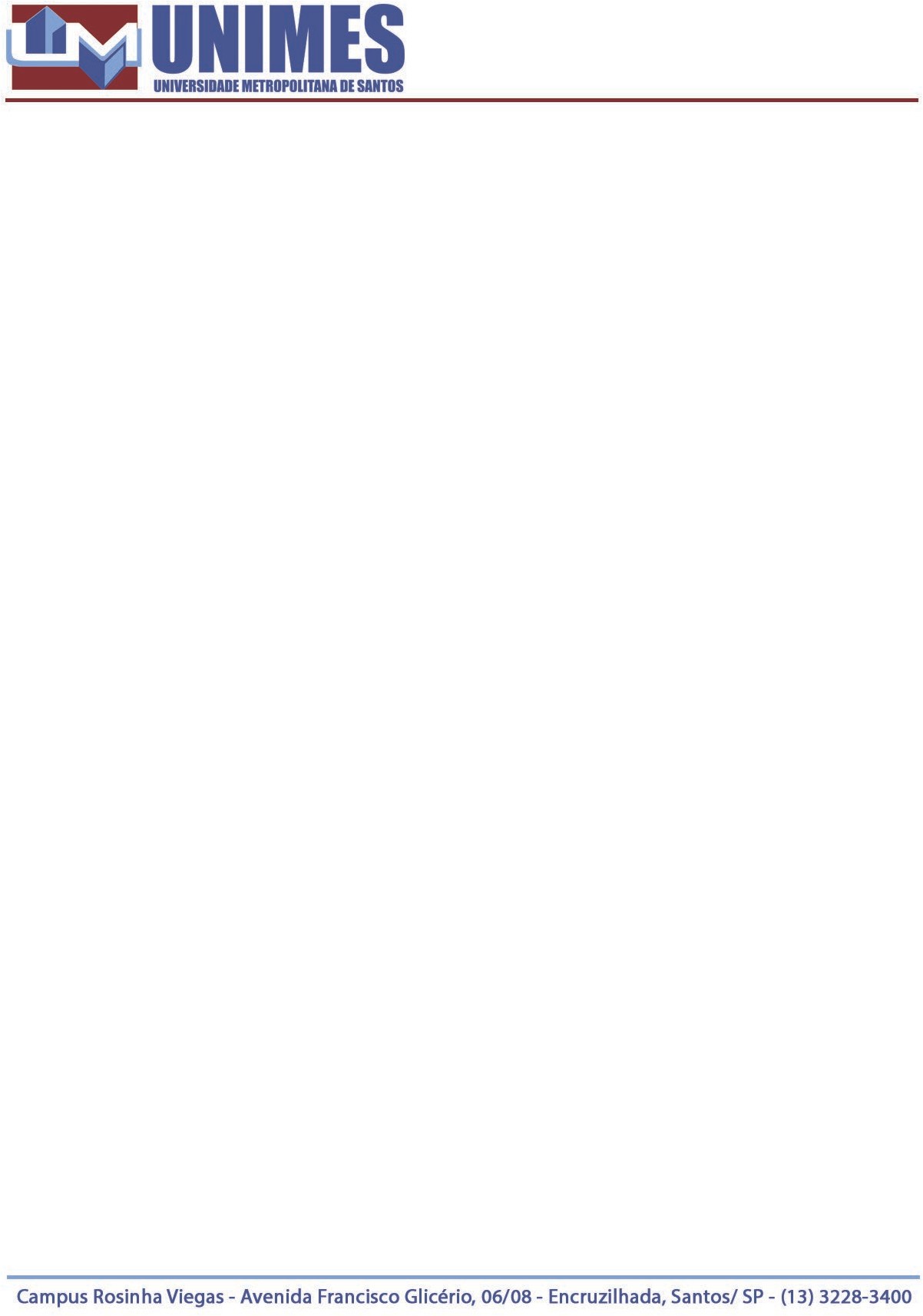 UNIVERSIDADE METROPOLITANA DE SANTOS CENTRO DE PESQUISA E PÓS-GRADUAÇÃOEdital do IV Encontro de Pesquisa e Iniciação Científica da Universidade Metropolitana de SantosDefiniçãoO Encontro de Pesquisa e Iniciação Científica da Universidade Metropolitana de Santos (EPIC-UIMES) é um evento realizado anualmente para proporcionar à comunidade acadêmica um espaço próprio para discussão e divulgação do conhecimento científico, bem como promoção e interação das atividades de pesquisa desenvolvidas em Instituições de Ensino Superior (IES), criando, assim, um momento exclusivo e privilegiado para discussão e divulgação de sua produção científica e, desta forma, apoiar o desenvolvimento intelectual contínuo dos alunos de graduação e de pos-graduação, do stricto sensu, lato sensu, iniciação científica e dos docentes.O EPIC-UNIMES tem como objetivos divulgar os resultados dos projetos de pesquisas científicas e tecnológicas realizadas por estudantes e ex-estudantes de graduação e de pós-graduação da UNIMES e de outras IES nacionais e estrangeiras, bem como contribuir para a formação dos participantes; apoiar, incentivar e divulgar o conhecimento científico na comunidade acadêmica; qualificar o corpo docente e discente de graduação e de pós-graduação, seguindo o processo de formação contínua; e estimular o interesse pela pesquisa em áreas carentes de produção científica.O EPIC-UNIMES será realizado no dia 08/11/2021 por acesso remoto via zoom.InscriçõesPodem participar do EPIC-UNIMES, docentes, estudantes e ex-estudantes de graduação e de pós-graduação que estejam, preferencialmente, vinculados a IES e/ou a Grupos de Pesquisa, bolsistas ou não, que tenham desenvolvido trabalhos de pesquisa na UNIMES ou em outras instituições.As inscrições são gratuitas e devem ser realizadas exclusivamente por meio da ficha de inscrição disponibilizada no endereço https://www.unimes.br/epicunimes, até 04/10/2021.Para inscrever-se, o docente ou o estudante deve preencher todos os dados solicitados no formulário disponibilizado no sistema.A inscrição é efetivada a partir do preenchimento completo do formulário de inscrição e envio das informações requeridas.A inscrição deverá ser realizada pelo docente ou pelo estudante, que deverá indicar seu orientador do projeto de pesquisa.O docente ou o estudante, juntamente com seu orientador, serão responsáveis pelas informações prestadas.Será permitida a inclusão de, no máximo, oito autores por trabalho.2.5.2. Somente constarão na declaração de participação os nomes dos colaboradores cadastrados na inscrição.A apresentação do trabalho será na forma oral.Além do preenchimento dos dados do formulário, deverá ser anexado um arquivo em formato DOC, contendo o resumo expandido do trabalho.O envio de resumo expandido é obrigatório em qualquer modalidade de apresentação.O resumo expandido deverá ser redigido em língua portuguesa, com mínimo de2.000 e máximo de 8.000 caracteres, divididos entre título do trabalho, autores (com filiação), e-mail do autor para contato, introdução, objetivo, metodologia, resultados/desenvolvimento, conclusão (se houver), referências (se pertinente) e palavras-chave (3 a 5).O resumo expandido deverá ser redigido em folha de tamanho A4 (210 x 297 mm), com margem superior de 3,3 cm, inferior de 4,2 cm, esquerda de 2,6 cm, direita de 2,6 cm (margens espelho).Deverá ser utilizada fonte Arial, em tamanho 12, justificado, com espaçamento de 1,5 entre as linhas.Todas as tabelas devem ser numeradas e estar dentro das margens definidas. Os títulos das tabelas devem ser colocados acima da tabela, centralizados em relação à tabela.Todas as figuras devem ser inéditas, ser numeradas e estar dentro das margens definidas. Os títulos das figuras devem ser colocados abaixo da figura e centralizados em relação à figura.2.7.4. Não serão aceitas inscrições com resumos que estejam fora do padrão solicitado.O título do trabalho deverá ser o mesmo no formulário de inscrição, no resumo e na apresentação.Os dados do formulário e o arquivo anexado não poderão ser alterados após a realização da inscrição.Avaliação dos trabalhosA Comissão Organizadora realizará avaliação de todos os trabalhos e poderá não selecionar trabalhos que sejam considerados não aderentes aos objetivos do EPIC-UNIMES.O evento receberá inscrições de trabalhos, desde que sejam resultados de pesquisas nas seguintes áreas: Ciências Exatas, da Terra e Engenharias; Ciências da Vida; Ciências Humanas e Sociais; Letras e Artes.Os trabalhos que contemplarem estudos com seres humanos deverão estar acompanhados da inscrição e aceite na Plataforma Brasil.Os trabalhos que contemplarem estudos com animais deverão estar acompanhados de parecer de Comitê de Ética em Pesquisa com Animais.Os trabalhos submetidos ao EPIC-UNIMES serão avaliados pelos membros do Comitê Técnico Científico, designados para sua leitura, e considerados os seguintes critérios: clareza dos objetivos, adequação da metodologia, lógica e articulação do desenvolvimento, consistência dos resultados (se houver), pertinência das fontes consultadas e coerência dos textos em relação a cada tópico apresentado (introdução, objetivo, metodologia, resultado/desenvolvimento, conclusão e palavras- chave).O autor receberá a confirmação de sua inscrição e o resultado de aceite do trabalho até o dia 18/10/2021.É de responsabilidade do autor acompanhar a validação de sua inscrição, bem como as informações do evento, em seu e-mail.Caso não receba as informações, o autor deverá entrar em contato com a Comissão Organizadora do EPIC-UNIMES.Quando o Comitê Técnico Científico avaliador houver solicitado correções no resumo, o autor deverá reencaminhar o arquivo corrigido ao Comitê, até o dia 25/10/2021.Apresentação dos trabalhosO apresentador do trabalho deverá estar identificado na inscrição e estar disponível online no dia e período em que sua apresentação estiver programada.Os trabalhos selecionados para apresentação oral deverão ser apresentados em um tempo mínimo, de 15 minutos, e máximo, de 20 minutos.Os autores dos trabalhos poderão fazer uso de material audiovisual nas suas apresentações remotas.A programação do evento, com as informações de local e horário das apresentações será enviada por e-mail e disponibilizada no endereço https://www.unimes.br/epicunimes.O docente ou o estudante que não puder comparecer no horário do evento deverá justificar sua ausência à Comissão Organizadora, até a data do evento.Apenas por motivo justificado será autorizado que o orientador, ou outro colaborador do trabalho, devidamente cadastrado no formulário de inscrição, apresente o trabalho.Avaliação das apresentaçõesOs trabalhos serão avaliados por docentes e pesquisadores doutores convidados pela Comissão Organizadora.A avaliação seguirá os seguintes critérios: conhecimento acerca da(s) pergunta(s) e do(s) objetivo(s) da pesquisa; conhecimento acerca das virtudes e das limitações da metodologia utilizada na pesquisa; conhecimento e compreensão acerca dos resultados obtidos; as conclusões apresentadas (se houverem) respondem à(s) pergunta(s) da pesquisa a partir dos dados obtidos; conhecimentosobre a relevância do projeto; as respostas às perguntas dos avaliadores	foram realizadas com desenvoltura e qualidade.Para cada item avaliado, serão atribuídas as seguintes notas: (10) Atende totalmente; (7) a (9) Atende com ressalvas; (4) a (6) Atende parcialmente; (1) a (3) Atende insuficientemente; (0) Não atende.Todos os trabalhos selecionados para apresentação oral serão exibidos no contexto das salas temáticas coordenadas por pesquisador doutor, que comporá a banca com mais dois docentes.Todos os trabalhos selecionados para apresentação sob forma de pôster serão avaliados por banca composta por um pesquisador doutor, auxiliado por dois docentes.PremiaçãoOs três trabalhos científicos melhor avaliados em cada uma das áreas do conhecimento, em cada categoria de apresentação, serão premiados.Os prêmios serão entregues na cerimônia de encerramento do evento.Publicação dos trabalhosTodos os resumos expandidos aprovados no EPIC-UNIMES serão publicados nos Anais do Encontro de Pesquisa e Iniciação Científica da UNIMES 2021, e disponibilizados no endereço eletrônico da IES.Na publicação dos resumos expandidos, constará o nome de todos os autores inscritos, com destaque para o apresentador e o orientador do trabalho apresentado no evento.Caso os autores não queiram que o resumo seja publicado devido à possibilidade de registro de propriedade intelectual, deverão comunicar a Comissão Organizadora impreterivelmente até a data da apresentação do trabalho.CertificadosSerão entregues certificados de participação no EPIC-UNIMES aos autores responsáveis pela apresentação do trabalho, presentes no evento.Todos os certificados serão entregues no dia do evento.Os certificados estarão disponíveis na secretaria do evento e deverão ser retirados ao término das apresentações.Comissão OrganizadoraÉ de responsabilidade da Comissão Organizadora:Organizar o EPIC-UNIMES, convidar e cadastrar os avaliadores.Comunicar aos inscritos o local e a data de suas apresentações, bem como as orientações técnicas para os painéis e/ou para a apresentação dos trabalhos, no mínimo 10 dias antes de sua realização.Registrar presença, ausência ou ausência justificada dos apresentadores, bem como indicar os trabalhos recomendados para premiação.Verificar se as correções nos resumos solicitadas pelos avaliadores foram realizadas adequadamente.Gerar os certificados de participação no EPIC-UNIMES.DISPOSIÇÕES GERAISA UNIMES divulgará, caso necessário, normas complementares ao presente Edital, assim como comunicados oficiais sobre o EPIC-UNIMES, no site https://www.unimes.br/epicunimes.Os casos omissos neste Edital serão resolvidos pela Comissão Organizadora Geral do Processo Seletivo e homologados pela Pró-Reitoria Acadêmica da UNIMES.Santos/SP, 31 de agosto de 2021.Profª. Drª. Elaine Marcílio Santos Pró-Reitora/UNIMES